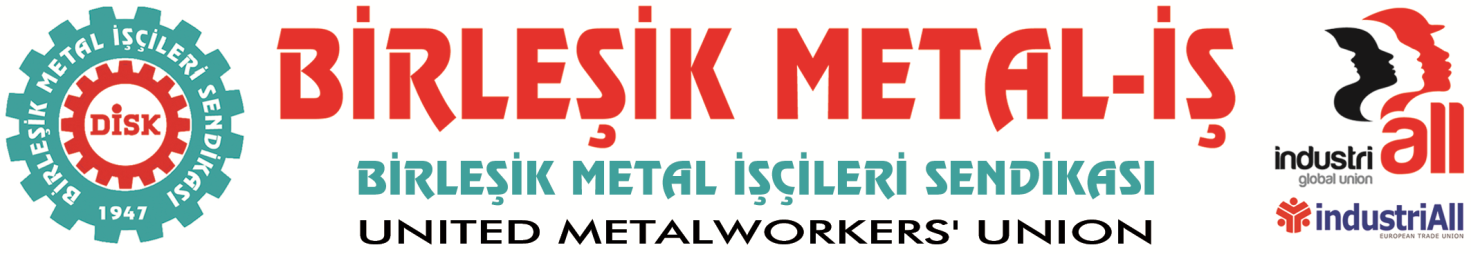 BASIN BÜLTENİ27.01.201510 Kent, 22 Fabrika15 Bin metal işçisiMESS Dayatmalarına Karşıİnsanca Çalışmak, İnsanca Yaşamak ve Çocuklarının Geleceği İçin GREVDE!Birleşik Metal İş 29 Ocak 2015’te 20 işyerinde greve çıkıyor. Grevler Osmaniye’de, Hatay’da, Mersin’de, Konya’da, Kocaeli’de, Bursa’da, İzmir’de, Bilecik’te, İstanbul’da, Gebze’de 22 fabrikada gerçekleşecek. 29 OCAK 2015 TARİHİNDE SAAT 09:00’DA GEBZE’DE CENGİZ MAKİNA İŞYERİNDEGENEL BAŞKAN ADNAN SERDAROĞLU VE DİSK GENEL BAŞKANI BİRLİKTE GREV MÜCADELELERİNİ BAŞLATACAKTIR.Birleşik Metal İş’in ikinci grevi ise 19 Şubat 2015 tarihinde gerçekleştirilecekBu işyerlerinde 15 bini sendika üyesi 20 binin üzerinde çalışan bulunuyor.Bu fabrikalar arasında uluslararası ve yerli tekeller var.Bu fabrikalar ekonominin belkemiğini oluşturuyorlar.İhracat rekorları kıran, karlarını katlayanlar bu fabrikalar.Diğer taraftan bu fabrikalarda insanlar çalışıyor. Bu fabrikalarda çalışan işçiler insanca yaşamak ve çalışmak istiyorlar.Çünkü bu işçiler ağır çalışma koşulları ve uzun çalışma süreleri nedeniyle ciddi sağlık sorunları yaşıyorlar. Canlarını vererek, kanlarını dökerek çalışıyorlar.Bu fabrikalarda çalışan işçilerin karşılığı ödenmeyen emekleri, sermayenin karlarının, devletin vergilerinin kaynağını oluşturuyor.Onlar büyüyüp zenginleşirken, işçiler sürekli yoksullaşıyor.Metal işkolunda çalışan bir işçinin aylık en düşük çıplak ücreti net 866 liradır. MESS bu işçilere net 100 lira artış öneriyor. Bu işçiler işkolunun yüzde 60’ını oluşturuyor.MESS, ucuz işçilik sisteminin kalıcılaştırmak, işçilerin en önemli hak arama aracı olan toplu sözleşmelerini etkisiz kılmak için düşük ücret artışlarına ek olarak 3 yıllık sözleşme öneriyor.Refah payı adı altında 3 yıllık sözleşmeyi kabul ettirmek için ayakbastı parası verdiklerini söylüyor.MESS, aynı işi yapan işçiler arasındaki ücret farklarının kapanmasını istemiyor. Çünkü işçilerin birliğini istemiyor. MESS metal işçilerinin kendi ücret zamlarını örgütsüz, sendikasız kesimlerin ücret zamlarıyla kıyaslayıp halinize şükredin demeye getiriyor.Metal işçileri MESS’in zam tekliflerini işyerlerinin karları ile cirolar ile kıyaslayacak bilince sahip!Metal işçisi ücret maliyetlerinin toplam maliyetler içinde çok küçük bir orana denk geldiğini biliyor!O nedenle dayatmaları kabul etmiyor!O nedenle toplu sözleşme taslağının arkasında durmaya devam ediyor!O nedenle greve çıkıyor!Diğer sendika üyelerin sözleşmeden memnun oldukları iddia eden MESS’e bir kez daha sesleniyoruz.Hiçbir detayı hakkında bilgi sahibi olmadıkları, imzalanması konusunda görüşlerini sormadıkları metal işçilerine bir fırsat verin. Sözleşmenin bu koşullarda bitmesini istiyorlar mı istemiyorlar mı sandıkta görüşlerini ortaya koysunlar!Onların çoğunluğu sözleşmeden memnun ise biz de o sözleşmeyi imzalayacağız!MESS üyesi işverenlere de sesleniyoruz:Üyesi olduğunuz kuruluş, sizi greve sürüklüyor!Metal işçilerinin gerçek temsilcisi olan Birleşik Metal İş’in sorunları tespit eden ve makul çözüm yolları öneren teklifinin hiç dikkate almadan, onbinlerce işçiyi ve ailesinin yok sayarak işbirlikçisine imzalattığını bize de imzalatacağını zannediyor.O süreç tamamlandı! Artık geri dönüş yok!Önce 29 Ocak’ta sonra 19 Şubat’ta grevdeyiz. Biz taslağımız çerçevesinde, yani iyileştirme, iki yıllık sözleşme ve gerçek refah payları konusunda bize gösterilen yaklaşımları görüşürüz. MESS üyelerini bu konuda serbest bırakmayacağına göre geriye kalan tek seçenek MESS’i devre dışına çıkarmaktır.Grev kararı üyelerimizle birlikte alınmış bir karardır ve kimse başka bir amaçla hareket etmiyor! Birleşik Metal İş, üyelerinin onay vereceği bir toplu sözleşme imzalamanın mücadelesini örüyor, metal işçilerinin de ekmeklerini büyütmekten başkaca bir amaçları yok! Yılmayacağız, teslim olmayacağız!İşbirlikçi ve dayatmacı toplu sözleşme düzenini yıkacağız! Biz haklıyız ve haklı olduğumuz için kazanacağız!Haklıyız, çünkü emeğimizin karşılığını istiyoruz!Haklıyız çünkü sömürülüyoruz!Haklıyız çünkü çocuklarımızın geleceği için yaşıyoruz.Siz değerli dostlarımızı grev alanlarında aramızda görmekten büyük mutluluk duyacağız...BİRLEŞİK METAL-İŞ SENDİKASIGenel Yönetim KuruluNOT: CENGİZ MAKİNE GREVİ İÇİN 29 OCAK, PERŞEMBE GÜNÜ SAAT 08:00’DA GENEL MERKEZ BİNASINDAN OTOBÜS KALDIRILACAK.29 OCAK 2015 PERŞEMBECENGİZ MAKİNA SAN. VE TİC. A.Ş.			Saat: 09.00TOSB-TAYSAD Org. San. Böl. 1. Cad. 13. Sok. No: 7 Gebze – KOCAELİ (DİSK Başkanı, Sendikaların Başkanları ve basın emek dostlarının katılımıyla)YÜCEL BORU VE PROFİL END. A.Ş. 			Saat: 10.00Barış Mah. Koşuyolu Cad. No. 12 Gebze – KOCAELİALSTOM GRİD ENERJİ END. A.Ş.				Saat: 10.30Barış Mah. Güney Yanyol Cad. No: 320 Gebze – KOCAELİ Bu işyerleriyle Gebze Şehir Meydanına yürüyüşKROMAN ÇELİK SAN. A.Ş.					Saat: 09.00Emek Mah. Aşıroğlu Cad. No. 155 Darıca – KOCAELİSARKUYSAN ELK. BAKIR SAN. VE TİC. A.Ş. 		Saat: 09.30Emek Mah. Aşıroğlu Cad. Trenyolu Cad. Darıca- GebzeÇAYIROVA BORU	SAN. VE TİC. A.Ş. 			Saat: 10.00Osmangazi Mah. Aşıroğlu Cad. No. 170 Darıca Gebze- KOCAELİSendikamız Genel Sekreteri ve emek dostlarının katılımıyla Gebze Şehir Meydanına yürüyüşANADOLU ISUZU OTM. SAN. VE TİC. A.Ş.		Saat: 9.00Şekerpınar Mah. Otomotiv Cad. No. 2 Çayırova - KOCAELİARPEK ARK. PRÇ. ALM. ENJ. VE KLP. SAN. TİC. A.Ş. 	Saat: 09.30TOSB TAYSAD Organize Sanayi Bölgesi 2. Cad. No. 14 Çayırova-Gebze-KOCAELİSCHNEIDER ENERJİ ENDÜSTRİSİ SAN. VE TİC. A.Ş.  Saat: 10.00TOSB Organize Sanayi Bölgesi 1. Cad. No: 6 Çayırova – KOCAELİ Sendikamız Genel Örgütlenme Sekreteri ve emek dostlarının katılımıyla üyelerimizin Gebze Şehir Meydanına taşınması,DOSTEL MAKİNA SAN. VE TİC. A.Ş. 		Saat: 10:00Gebze Org. San. Böl. İhsan Dede Cad. 700. Sok. No. 701 Gebze - KOCAELİ Genel Eğitim Sekreterinin ve emek dostlarının katılımıyla üyelerimizin Gebze Şehir Meydanına taşınması..BEKAERT İZMİT ÇELİK KORD SAN. VE TİC. A.Ş. 		Saat: 13.00Fatih Mah. Sanayi Cad. No. 88 Alikahya – İzmit – KOCAELİGenel Başkanımızın katılımıyla Kocaeli Şehir Merkezine yürüyüş.EJOT TEZMAK BAĞL. ELEM. TEKN. SAN. TİC. A.Ş. 		Saat: 07.00Cebeci Cad. No. 82 – 84 Küçükköy – Gaziosmanpaşa – İSTANBULPAKSAN MAKİNA SAN. VE TİC. A.Ş. 				Saat: 08.00Bağlar Mah. Yalçın Koreş Cad. Fidan Sok. No. 4 Bağcılar - İSTANBULGenel Mali Sekreterimizin katılımıyla..MAHLE MOTOR PARÇALARI SAN. VE TİC. A.Ş. 		Saat: 08.30Ege Serbest Bölgesi Yalçın Yolu No. 15 Gaziemir – İZMİRSCHNEİDER ELEKT. SAN. VE TİC. A.Ş. 				Saat: 12.30Org. San. Böl. 4. Bölge 406 Sok. No. 13 MANİSA SCHNEİDER ELEKT. SAN. VE TİC. A.Ş. 				Saat: 15.30AOSB 10011 Sok. No. 4 – 6 		Çiğli - İZMİRDEMİSAŞ DÖKÜM EMAYE MAMULLERİ SAN. A.Ş. 		Saat: 9.00Yeni Mah. Atatürk Bulv. Sanayi Bölgesi No. 43 Vezirhan BİLECİK ÇUKUROVA İNŞ. MAK. SAN. VE TİC. A.Ş. 			Saat: 9.00Bahçeli Kürkçü Mah. Adana Yolu Cad. No. 53/A Akdeniz – MERSİNYÜCEL BORU VE PROFİL END. A.Ş. Organize Sanayi Bölgesi Akdeniz Cad. No. 8 Toprakkale – OSMANİYE 	Saat: 12.00Özerli Mah. Alparslan Türkeş Bulv. No. 348 Dörtyol – HATAY		Saat: 13.00MAHLE MOTOR PARÇALARI SAN. VE TİC. A.Ş. 			 Saat : 9.002. Organize Sanayi Bölgesi Evrenköy Cad. No. 2 Selçuk - KONYATÜRK PRYSMIAN KABLO VE SİST. A.Ş. 					Saat: 10.00Ömer Bey Mah. Bursa Asfaltı Cad. No. 51 Mudanya – BURSA